Општина КумановоОдделение за социјална заштита, заштита на децата издравствена заштита  Врз основа на Одлука на Совет на Општина Куманово бр.09-10277/17 („Сл. гласник на Општина Куманово“ бр. 16/22)  за спроведување на мерки за субвенционирање на трошоци за комунални услуги за 2023 година , поднесувам                                                    БАРАЊЕ        за обезбедувањето на социјална заштита преку остварување на помош за домување на материјлано и станбено необезбедени лица- корисници на гарантирана минимална помош (ГМП) - за субвенционирање на трошоци за кирија1.БАРАТЕЛ1.1.Име и презиме _____________________________________________________________1.2.Адреса и место на живеење __________________________________________________1.3.ЕМБГ ____________________________1.4.Телефон : __________________________________________________________________2.ПРИЛОЖЕНА ДОКУМЕНТАЦИЈА2.1. Лична карта на сите полнолетни членови во семејството – фотокопија2.2. Решение издадено од ЈУМЦСР Куманово којшто докажува дека лицето користи право на гарантирана минимална помош;2.3. Договор за наем на стан/куќа  2.4 Активна трансакциска сметкаДатум на доставување :  _______________Потпис на барателот    :    ____________________________Податоци за одговорното  службено лице кое врши контрола :1. Цело име и презиме __________________________ своерачен потпис  ________2.Контролирал  на  _________________________ година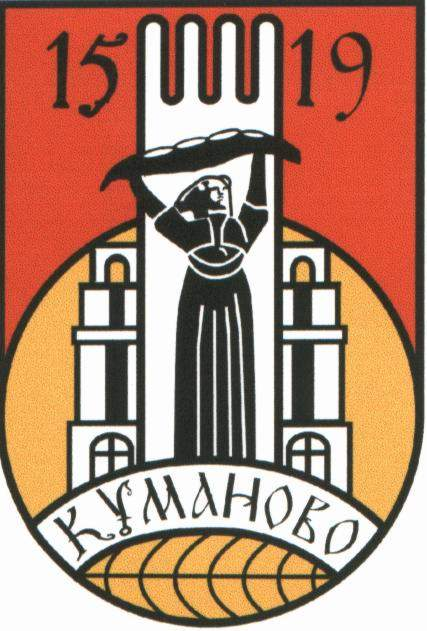 